Introduction:- The aim of this role is to provide professional evaluation and guidance to the Membership, Education and Registration Committee (MERC) on applications from registrants with a view to maintaining the quality of registrations in the best interests of registrants and The Welding Institute. The Virtual Panel review is conducted monthly via email and can be done as and when it is suitable for the reviewers. Volunteers are allocated a specific month during the year to be on the rota for applications, normally no more than twice during the year. Assessments are required to be returned within the week. BenefitsContinuing professional development including project and personal management skillsAcquisition of transferable skillsDevelopment of job knowledgeOpportunities to develop contacts and expand personal networksResponsibilities:-To provide evaluation, guidance and advice on written applicationsTo challenge and endorse the work of applicants in order to strengthen the content and quality of applicationsTo liaise with the Professional Membership Office to improve the process and outcomes for applicantsTo monitor and promote high professional standards as an endorsement of The Welding Institute’s credentials.To champion the recruitment and retention of membersRole Requirements:-Knowledge of engineering, with specialist knowledge if possible.Practical and significant work place experience in engineeringUnderstanding of the role and functioning of partner organisations e.g. Engineering Council, Understanding of evaluation and auditing techniques in relation to professional developmentKnowledge and understanding of membership and registration processesUnderstanding of current practises and applications of technologies in the work place.Personal attributes:-Experience of objectively interpreting, analysing and evaluating written documentationAbility to interpret and apply guidance, information and standardsAbility to communicate clearly and in writingAbility to meet deadlinesAbility to use and to have access to electronic document management technology.Ability to objectively and impartially represent The Welding Institute’s aims and objectives Understanding of the work of The Welding Institutes committees and panelsPracticalities:-The Term of Office for this position is 2 years Volunteers will be reimbursed for reasonable out of pocket expenses - See the Volunteers Guidance leaflet, ‘Get involved!’All volunteers are expected to act in accordance with the Institutes Code of Conduct.Appointment ProcessTo become a Virtual Panel Assessor, applicants need to be a Member of the Institute and preferably hold professional Membership to a minimum of IEng. Volunteers will be asked to undertake a short training programme involving a short formal training session followed by two practise exercises. On satisfactory completion of the training programme, volunteers are appointed for 2 years. Appointment can be extended on successful completion of refresher training and assessment.To apply, please complete an expression of interest form illustrating how you meet the role criteria and along with your CV, send this to theweldinginstitue@twi.co.uk. Forms will be reviewed by our Nominations Panel.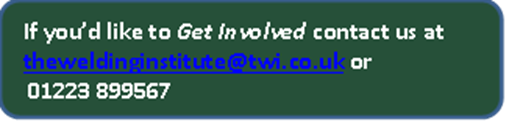 